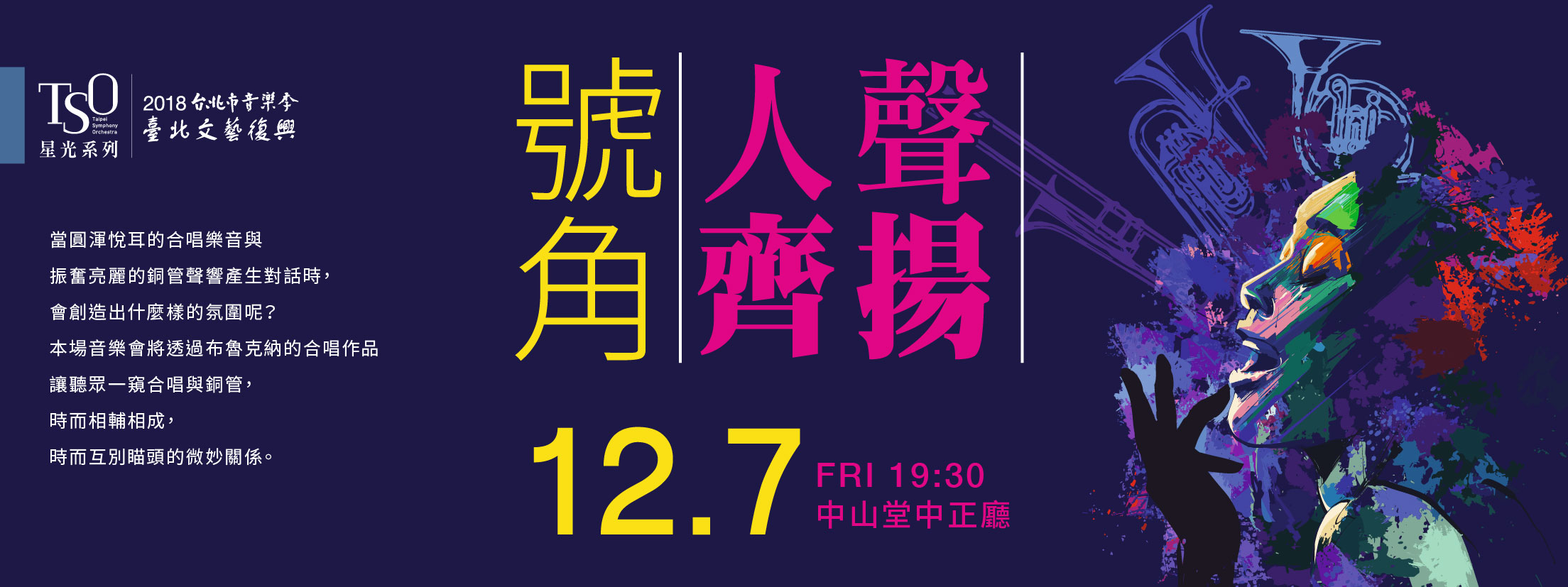 2018臺北市音樂季【TSO星光系列】《號角‧人聲齊揚》【北北基市政府員工專屬限時優惠訂票單】請用藍、黑筆正楷書寫，詳細填妥後於12/3(一)前將此訂票表傳真至 FAX/ 02-2577-8244。傳真後請立即來電確認 (Tel / 02- 2578-6731分機723 羅先生)親領票券請親至本團（臺北市八德路三段25號7樓），需以現金付款。回傳方式：填寫完畢後請將表格以傳真方式回傳至(02) 2577-8244，或E-Mail至josephluotso93@gmail.com如有疑問，歡迎來電諮詢專人：臺北市立交響樂團研究推廣組羅元谷先生電話：(02) 2578-6731分機723     Email: josephluotso93@gmail.com當圓渾悅耳的合唱樂音與振奮亮麗的銅管聲響產生對話時，會創造出什麼樣的氛圍呢？
　
布魯克納被公認為浪漫主義時期創新獨具的交響樂作曲能手，但鮮少人知道他是個虔誠的基督徒，一生創作了不下150首合唱曲，且大部分是宗教曲。
　
本場音樂會TSO附設合唱團將透過布魯克納的合唱作品讓聽眾一窺合唱與銅管，時而相輔相成、時而互別瞄頭的微妙關係。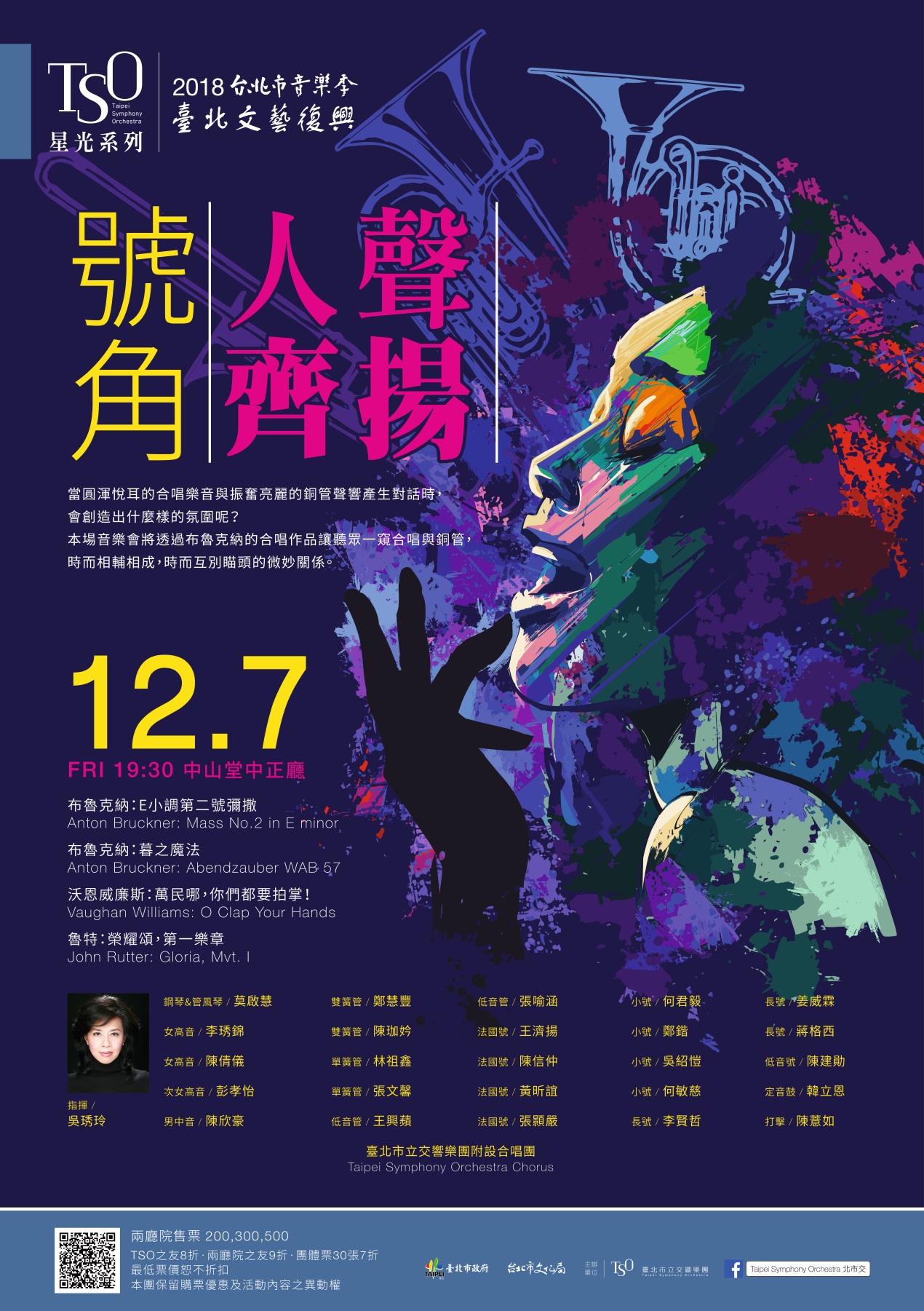 姓名姓名填寫日期107年    月     日 107年    月     日 服務單位服務單位科組室辦公室電話/分機辦公室電話/分機手機演出日期/地點/票價演出日期/地點/票價200元*恕不折扣300元240元300元240元300元240元500元400元12月7日（五）19:30臺北市中山堂票價小計：    　    元  ×   　  張=   總共           元票價小計：    　    元  ×   　  張=   總共           元票價小計：    　    元  ×   　  張=   總共           元票價小計：    　    元  ×   　  張=   總共           元票價小計：    　    元  ×   　  張=   總共           元票價小計：    　    元  ×   　  張=   總共           元票價小計：    　    元  ×   　  張=   總共           元【取票、付款方式】□親至北市交辦公室取票付現(請攜此訂票表，週一~週五，09:00-12:00、13:30-17:00)□音樂會寄票處現場付現金取票。(音樂會當日開演前40分鐘起，於中山堂正門入口旁「臺北市立交響樂團櫃台」取票，近延平南路)。【取票、付款方式】□親至北市交辦公室取票付現(請攜此訂票表，週一~週五，09:00-12:00、13:30-17:00)□音樂會寄票處現場付現金取票。(音樂會當日開演前40分鐘起，於中山堂正門入口旁「臺北市立交響樂團櫃台」取票，近延平南路)。【取票、付款方式】□親至北市交辦公室取票付現(請攜此訂票表，週一~週五，09:00-12:00、13:30-17:00)□音樂會寄票處現場付現金取票。(音樂會當日開演前40分鐘起，於中山堂正門入口旁「臺北市立交響樂團櫃台」取票，近延平南路)。【取票、付款方式】□親至北市交辦公室取票付現(請攜此訂票表，週一~週五，09:00-12:00、13:30-17:00)□音樂會寄票處現場付現金取票。(音樂會當日開演前40分鐘起，於中山堂正門入口旁「臺北市立交響樂團櫃台」取票，近延平南路)。【取票、付款方式】□親至北市交辦公室取票付現(請攜此訂票表，週一~週五，09:00-12:00、13:30-17:00)□音樂會寄票處現場付現金取票。(音樂會當日開演前40分鐘起，於中山堂正門入口旁「臺北市立交響樂團櫃台」取票，近延平南路)。【取票、付款方式】□親至北市交辦公室取票付現(請攜此訂票表，週一~週五，09:00-12:00、13:30-17:00)□音樂會寄票處現場付現金取票。(音樂會當日開演前40分鐘起，於中山堂正門入口旁「臺北市立交響樂團櫃台」取票，近延平南路)。【取票、付款方式】□親至北市交辦公室取票付現(請攜此訂票表，週一~週五，09:00-12:00、13:30-17:00)□音樂會寄票處現場付現金取票。(音樂會當日開演前40分鐘起，於中山堂正門入口旁「臺北市立交響樂團櫃台」取票，近延平南路)。